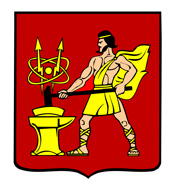 АДМИНИСТРАЦИЯ ГОРОДСКОГО ОКРУГА ЭЛЕКТРОСТАЛЬМОСКОВСКОЙ ОБЛАСТИПОСТАНОВЛЕНИЕ21.06.2019 № 439/6Об утверждении Порядка предоставления субсидии на возмещение затрат, связанных с проведением в 2018-2019 годах капитального ремонта общего имущества в многоквартирных домах, расположенных в городском округе Электросталь Московской области              В соответствии со статьей 191 Жилищного кодекса Российской Федерации, Федеральным законом от 06.10.2003 №131-Ф3 «Об общих принципах организации местного самоуправления в Российской Федерации», Законом Московской области от 01.07.2013 №66/2013-03 «Об организации проведения капитального ремонта общего имущества в многоквартирных домах, расположенных на территории Московской области», решением Совета депутатов городского округа Электросталь Московской области от 19.12.2018 №320/52 «О бюджете городского округа Электросталь Московской области на 2019 год и на плановый период 2020 и 2021 годов», в целях исполнения краткосрочного плана реализации региональной программы капитального ремонта общего имущества в многоквартирных домах, расположенных на территории Московской области, на 2017-2019 годы, утвержденного постановлением Правительства Московской области от 14.03.2017 №157/8, Администрация городского округа Электросталь Московской области ПОСТАНОВЛЯЕТ:            1. Утвердить Порядок предоставления субсидии на возмещение затрат, связанных с проведением в 2018-2019 годах капитального ремонта общего имущества в многоквартирных домах, расположенных в городском округе Электросталь Московской области (прилагается). 2. Опубликовать настоящее постановление в газете «Официальный вестник» и разместить на официальном сайте городского округа Электросталь Московской области в информационно-телекоммуникационной сети «Интернет».3. Источником финансирования расходов по опубликованию настоящего постановления принять денежные средства, предусмотренные в бюджете городского округа Электросталь Московской области по подразделу 0113 «Другие общегосударственные вопросы» раздела 0100.4. Настоящее постановление вступает в силу после его опубликования. 5. Контроль за исполнением настоящего постановления возложить на заместителя Главы Администрации городского округа Электросталь Московской области         Борисова А.Ю.Глава городского округа                                                                                           В.Я. Пекарев                                                                                              УТВЕРЖДЕНпостановлением Администрациигородского округа Электросталь Московской области21.06.2019 № 439/6                                                                       Порядок предоставления субсидии на возмещение затрат, связанных с проведением в 2018-2019 годах капитального ремонта общего имущества в многоквартирных домах, расположенных в городском округе Электросталь                                                                 Московской области.               1. Настоящий Порядок предоставления субсидии на возмещение затрат, связанных с проведением в 2018-2019 годах капитального ремонта общего имущества в многоквартирных домах, расположенных в городском округе Электросталь Московской области (далее – Порядок) определяет цели, условия и механизм предоставления субсидии, а также порядок возврата субсидии в случае нарушения условий предоставления, установленных настоящим Порядком.  2. Целью предоставления субсидии является возмещение затрат, связанных с проведением в 2018 году (с учетом продления срока завершения работ до 31.12.2019)   капитального ремонта многоквартирных домов, финансирование которых предусмотрено за счет средств местного бюджета согласно краткосрочному плану реализации региональной программы капитального ремонта общего имущества в многоквартирных домах, расположенных на территории Московской области на 2017-2019 годы, утвержденному постановлением Правительства Московской области от 14.03.2017 №157/8. 3. Получателем субсидии на возмещение затрат, связанных с проведением капитального ремонта многоквартирных домов (далее – Получатель субсидии) является некоммерческая организация «Фонд капитального ремонта общего имущества многоквартирных домов Московской области» (региональный оператор).4. Субсидия предоставляется для обеспечения реализации региональной программы капитального ремонта общего имущества в многоквартирных домах, расположенных на территории Московской области, на 2014-2049 годы, собственники помещений в которых формируют фонды капитального ремонта на счете (счетах) регионального оператора.5. Размер субсидии за счет средств местного бюджета определяется в соответствии с объемом средств, предусмотренных городскому округу Электросталь на 2018 год в краткосрочном плане реализации региональной программы Московской области капитального ремонта общего имущества в многоквартирных домах, расположенных на территории Московской области на 2017-2019 годы, утвержденном постановлением Правительства Московской области от 14.03.2017 №157/8, за исключением кассовых выплат, произведенных Фондом капитального ремонта общего имущества многоквартирных домов Московской области в 2018 году за счет средств местного бюджета.6.  Субсидия	предоставляется из	бюджета городского округа Электросталь Московской области (далее – бюджет городского округа).7.  Субсидия носит целевой характер и не может быть использована на иные цели.8. Главным распорядителем средств бюджета городского округа Электросталь Московской области является Управление городского жилищного и коммунального хозяйства Администрации городского округа Электросталь Московской области.9. Бюджетные ассигнования на субсидию предоставляются в пределах средств, предусмотренных решением Совета депутатов городского округа Электросталь Московской области от 19.12.2018 № 320/52 «О бюджете городского округа Электросталь Московской области на 2019 год и на плановый период 2020 и 2021 годов».10. Субсидия, предусмотренная за счет средств местного бюджета, выделяется на проведение следующих мероприятий по капитальному ремонту общего имущества в многоквартирных домах на территории городского округа Электросталь Московской области, адресный перечень которых приведен в разделе V краткосрочного плана реализации региональной программы капитального ремонта общего имущества в многоквартирных домах, расположенных на территории Московской области, на 2017-2019 годы:- ремонт фасада;- ремонт крыши;- разработка проектной документации и ее экспертиза;- осуществление функций строительного контроля.11. Предоставление субсидии Получателю осуществляется на основании Соглашения о предоставлении субсидии на выполнение краткосрочного плана реализации региональной программы капитального ремонта общего имущества в многоквартирных домах, расположенных на территории Московской области, на 2017-2019 годы» на 2018 год, заключенного между Управлением городского жилищного и коммунального хозяйства Администрации городского округа Электросталь Московской области и Получателем субсидии. 12. Субсидия перечисляется по факту выполнения работ. Основанием для перечисления Субсидии являются предоставленные в Управление городского жилищного и коммунального хозяйства Администрации городского округа Электросталь Московской области:  1) заявки Получателя о предоставлении субсидии по форме согласно приложению № 1 к настоящему Порядку;   2) письма о согласии Получателя субсидии на осуществление главным распорядителем бюджетных средств и органом муниципального финансового контроля проверок соблюдения Получателем условий, целей и порядка предоставления Субсидии проверок (при предоставлении первой заявки),3)  заверенных копий следующих документов:  - справки - расчета для подтверждения объемов выполненных работ по капитальному ремонту общего имущества многоквартирных домов с указанием всех источников финансирования по форме согласно Приложению № 2 к настоящему Порядку;  -  справок о стоимости выполненных работ и затрат по капитальному ремонту общего имущества многоквартирных домов по форме №КС-3, подписанных и согласованных Получателем субсидии (при осуществлении окончательных и текущих платежей); - актов о приемке выполненных работ по форме №КС-2 (при осуществлении окончательных и текущих платежей).13. Субсидия перечисляется на счета, открытые Получателем субсидии в кредитных организациях.14. Получателю субсидии запрещается приобретать за счет полученных средств иностранную валюту, за исключением операций, осуществляемых в соответствии с валютным законодательством Российской Федерации при закупке высокотехнологичного импортного оборудования, сырья и комплектующих изделий.15. Сроки и порядок перечисления Субсидии определяются Соглашением о предоставлении в 2019 году субсидии на выполнение плана реализации региональной программы Московской области «Об утверждении краткосрочного плана реализации региональной программы капитального ремонта общего имущества в многоквартирных домах, расположенных на территории Московской области, на 2017-2019 годы» на 2018 год (приложение № 4 к настоящему Порядку).16. Ежеквартально до 10 числа месяца, следующего за отчетным кварталом Получатель субсидии представляет главному распорядителю средств бюджета городского округа Электросталь Московской области посредством Межведомственной системы электронного документооборота (МСЭД) отчет об использовании субсидии, предоставляемой из бюджета городского округа Электросталь Московской области, нарастающим итогом с начала года по форме согласно Приложению № 3 к настоящему Порядку.     17. Главный распорядитель средств бюджета городского округа Электросталь Московской области и орган муниципального финансового контроля осуществляют проверку соблюдения Получателем субсидии условий, целей и порядка предоставления субсидии.18.  В случае выявления по результатам проверок, проведенных главным распорядителем средств бюджета и органами муниципального финансового контроля, фактов нецелевого использования субсидии, несоблюдения Получателем условий её получения, не перечисления Получателем субсидии средств исполнителю работ, использования средств, не подтвержденных первичными документами и (или) соответствующими отчетными данными, субсидия подлежит возврату в бюджет городского округа Электросталь Московской области, в том числе путем взыскания в соответствии с бюджетным законодательством Российской Федерации и законодательством Московской области на основании требований главного распорядителя средств бюджета и (или) органов муниципального финансового  контроля в течение 15 рабочих дней со дня установления данных фактов.19. Средства субсидии, использование которых по целевому назначению невозможно по независящим от Получателя причинам, а также неиспользованные остатки субсидии должны быть возвращены в бюджет городского округа до конца текущего финансового года.20. Получатель субсидии несёт ответственность за достоверность предоставленных данных, предусмотренных настоящим Порядком, а также за нецелевое использование бюджетных средств в соответствии с действующим законодательством.                                                                                                   Приложение № 1                                                                                                  к Порядку №____________                                                                                                  от «____» ______ 20___ г.ЗАЯВКАНА ПРЕДОСТАВЛЕНИЕ СУБСИДИИ ИЗ БЮДЖЕТАМОСКОВСКОЙ ОБЛАСТИПрошу предоставить субсидию из бюджета ____________________________(наименование муниципального образования)Фонду капитального ремонта общего имущества многоквартирных домов в целях софинансирования работ по капитальному ремонту многоквартирных домов в целях софинансирования работ по капитальному ремонту многоквартирных домов, расположенных на территории Московской области, в соответствии с: постановлением Правительства Московской области от 14.03.2017 № 157/8 (с изменениями, внесенными постановлениями Правительства Московской области от 30.04.2019 №251/13) «Об утверждении краткосрочного плана реализации региональной программы капитального ремонта общего имущества в многоквартирных домах, расположенных на территории Московской области, на 2017-2019 годы» в размере ____________________________________(указывается сумма цифрами и прописью в скобках)рублей.Гарантирую целевое использование предоставленной субсидии и предоставление отчетности.Основные сведения о Фонде капитального ремонта общего имущества многоквартирных домов:1) полное наименование;2) фамилия, имя, отчество руководителя;3) идентификационный номер налогоплательщика (ИНН);4) код причины постановки на учет (КПП);5) основной государственный регистрационный номер (ОГРН);6) почтовый адрес;7) реквизиты счета для перечисления субсидии;8) контактное лицо с указанием номера телефона.Генеральный директор	________________	________________________МП	                                        (подпись)                         (расшифровка подписи)Дата   ______________	Приложение № 2к Порядку № _____________от «____» ______  __ 20___ г.СПРАВКА-РАСЧЕТо подтверждении стоимости выполненных работпо капитальному ремонту общего имущества многоквартирных домов	Получатель субсидии_________________________________________________________________________________________________________________________________(наименование, ИНН/КПП, юридический адрес)Приложение № 3к Порядку № _____________от «____» _________ 20___ г.ОТЧЕТОБ ИСПОЛЬЗОВАНИИ СУБСИДИЙ, ПРЕДОСТАВЛЯЕМЫХ ИЗ БЮДЖЕТАМУНИЦИПАЛЬНОГО ОБРАЗОВАНИЯ МОСКОВСКОЙ ОБЛАСТИ НА ВЫПОЛНЕНИЕ ПЛАНА РЕАЛИЗАЦИИ РЕГИОНАЛЬНОЙ ПРОГРАММЫ МОСКОВСКОЙ ОБЛАСТИ «ОБ УТВЕРЖДЕНИИ КРАТКОСРОЧНОГО ПЛАНА РЕАЛИЗАЦИИ РЕГИОНАЛЬНОЙ ПРОГРАММЫ КАПИТАЛЬНОГО РЕМОНТА ОБЩЕГО ИМУЩЕСТВА В МНОГОКВАРТИРНЫХ ДОМАХ, РАСПОЛОЖЕННЫХ НА ТЕРРИТОРИИ МОСКОВСКОЙ ОБЛАСТИ, НА 2017-2019 ГОДЫ» НА 2018 ГОД	по состоянию на «__» __________ 20__ год	Периодичность: квартальная, годоваяЕдиница измерения: руб.Приложение № 4к Порядку №____________от «____» ______ 20___ г.ФОРМА СОГЛАШЕНИЯ О ПРЕДОСТАВЛЕНИИ В 2019 ГОДУ СУБСИДИИ НА ВЫПОЛНЕНИЕ ПЛАНА РЕАЛИЗАЦИИ РЕГИОНАЛЬНОЙ ПРОГРАММЫ МОСКОВСКОЙ ОБЛАСТИ «ОБ УТВЕРЖДЕНИИ КРАТКОСРОЧНОГО ПЛАНА РЕАЛИЗАЦИИ РЕГИОНАЛЬНОЙ ПРОГРАММЫ КАПИТАЛЬНОГО РЕМОНТА ОБЩЕГО ИМУЩЕСТВА В МНОГОКВАРТИРНЫХ ДОМАХ, РАСПОЛОЖЕННЫХ НА ТЕРРИТОРИИ МОСКОВСКОЙ ОБЛАСТИ, НА 2017-2019 ГОДЫ» НА 2018 ГОД.          г.о. Электросталь                                                                                    «___» ___________ 20__ г.________________________________________________________________________________________________________, в лице __________________________________, действующего на основании __________________, именуемый в дальнейшем «Главный распорядитель средств бюджета _______________________», с одной стороны, и ______________________________________________________________________________________________, в лице _______________________________________________, действующего на основании ______________, с другой стороны, именуемые в дальнейшем «Стороны», в соответствии с Законом Московской области от 01.07.2013 №66/2013-ОЗ «Об организации проведения капитального ремонта общего имущества в многоквартирных домах, расположенных на территории Московской области», решением Совета депутатов _____________________________________________________________________________________постановлением Правительства Московской области от 14.03.2017 № 157/8 (с изменениями, внесенными постановлениями Правительства Московской области от 30.04.2019 №251/13) «Об утверждении краткосрочного плана реализации региональной программы капитального ремонта общего имущества в многоквартирных домах, расположенных на территории Московской области, на 2017-2019 годы», заключили настоящее Соглашение о нижеследующем.1. Предмет Соглашения1.1. Предметом настоящего Соглашения является предоставление в 2019 году субсидии из _____________________________________________________ (далее – Субсидия) ____________________________________ в целях софинансирования работ по капитальному ремонту многоквартирных домов, согласно Приложению № 1 к настоящему Соглашению (далее – Мероприятия), на выполнение плана реализации региональной программы Московской области, утвержденного постановлением Правительства Московской области от 14.03.2017 № 157/8 «Об утверждении краткосрочного плана реализации региональной программы капитального ремонта общего имущества в многоквартирных домах, расположенных на территории Московской области, на 2017-2019 годы» (далее – План реализации), в соответствии с решением Совета депутатов ________________________________________________ в объеме: _____________________2. Порядок предоставления и расходования субсидии2.1. Предоставление Субсидии из бюджета __________________________________ осуществляется в соответствии с решением Совета депутатов ____________________________________________________________________________ утвержденными лимитами бюджетных обязательств и в соответствии с Порядком.2.2. Средства, поступающие в _________ учитываются в доходной части бюджета ______________________________________________________________________________ 
и направляются в установленном порядке на цели, указанные в п. 1.1 настоящего Соглашения.                     2.3. Расходование ______________________ осуществляется в соответствии с постановлением Правительства Московской области от 14.03.2017 №157/8 «Об утверждении краткосрочного плана реализации региональной программы капитального ремонта общего имущества в многоквартирных домах, расположенных на территории Московской области, на 2017-2019 годы».2.4. Субсидия предоставляется по мере предоставления документального подтверждения факта выполненных работ.2.5. Субсидия предоставляется на основании заявки ____________ о предоставлении субсидии, по форме согласно Приложению №2 к настоящему Соглашению. 2.6. Срок перечисления Субсидии в _________________ составляет не более пяти рабочих дней с момента принятия Главным распорядителем средств бюджета ______________________________ заявки о предоставлении субсидии.2.7. Субсидия предоставляется при условии согласия ______________ на осуществление Главным распорядителем средств бюджета ___________________________________ и органами государственного и муниципального финансового контроля проверок соблюдения _________________ условий, целей и порядка предоставления субсидии.3. Права и обязанности Сторон3.1. Главный распорядитель средств бюджета _______________________________: 3.1.1. Обязан перечислить ________________субсидию за счет средств бюджета _______________________________________________ в соответствии с Порядком.3.1.2. Осуществляет контроль за целевым и эффективным расходованием субсидии.3.1.3. Осуществляет контроль за соблюдением условий предоставления Субсидии и других обязательств, предусмотренных настоящим Соглашением.3.2. _______________________:3.2.1. Обеспечивает целевое и эффективное использование бюджетных средств, выделяемых в рамках настоящего Соглашения, а также выполнение Мероприятий, на которые представляются Субсидии, в установленные сроки.3.2.2. Для предоставления Субсидии _____________________предоставляет Главному распорядитель средств бюджета ____________________________________________ заявку и заверенные копии следующих документов: - справку - расчет для подтверждения объемов выполненных работ по капитальному ремонту общего имущества многоквартирных домов, с указанием всех источников финансирования, по форме согласно Приложению №3 к настоящему Соглашению;  - справки о стоимости выполненных работ и затрат по форме №КС-3 по капитальному ремонту общего имущества многоквартирных домов, подписанные и согласованные Фондом (при осуществлении окончательных и текущих платежей); - акты о приемке выполненных работ (услуг) по форме №КС-2 (при осуществлении окончательных и текущих платежей).3.2.3. Обеспечивает возврат остатка неиспользованной субсидии в ________________________________ в течение первых 15 рабочих дней следующего финансового года. 3.2.4. Обеспечивает предоставление по запросу Главного распорядителя средств бюджета ___________________________________________________________ информации и документов, необходимые для осуществления контроля согласно п. 3.2.2 настоящего Соглашения, а также оказывает Главному распорядителю средств бюджета ____________________________________ содействия при осуществлении контроля.3.2.5. Обеспечивает контроль за целевым расходованием средств Субсидии.3.2.6. Представляет Главному распорядителю средств бюджета ______________________________________ посредством Межведомственной системы электронного документооборота (далее - МСЭД) ежеквартально до 10 числа месяца, следующего за отчетным кварталом нарастающим итогом с начала года:- отчет об использовании субсидии, предоставляемых из бюджета _________________________________________________, по форме согласно Приложению № 4 к настоящему Соглашению.4. Ответственность Сторон4.1. За неисполнение или ненадлежащее исполнение условий настоящего Соглашения Стороны несут ответственность, предусмотренную законодательством Российской Федерации и законодательством Московской области.4.2. __________________ несет ответственность за достоверность и своевременность предоставления отчетности ____________________________, а также за нецелевое использование бюджетных средств, в соответствии с законодательством Российской Федерации и законодательством Московской области.4.3. В случае установленного факта неисполнения или ненадлежащего исполнения ______________________ обязательств по настоящему Соглашению, а также нецелевого использования средств, к ________________________ применяются бюджетные меры принуждения в порядке, установленном законодательством Российской Федерации и законодательством Московской области.4.4. Стороны освобождаются от ответственности за частичное или полное неисполнение обязательств по настоящему Соглашению, если неисполнение обязательств явилось следствием обстоятельств непреодолимой силы, возникших после заключения Соглашения в результате событий чрезвычайного характера, наступление которых Сторона, не исполнившая обязательство полностью или частично, не могла ни предвидеть, ни предотвратить.При наступлении указанных обстоятельств, Сторона, для которой создалась невозможность исполнения ее обязательств, должна в трехдневный срок письменно известить о них другую Сторону с приложением документов, подтверждающих наличие таких обстоятельств.4.5. Субсидия в случае её нецелевого использования и (или) несоблюдения условий её получения подлежит возврату, в том числе путем взыскания в бюджет ____________________________________ в соответствии с законодательством Российской Федерации и законодательством Московской области.5. Срок действия Соглашения5.1. Настоящее Соглашение вступает в силу со дня его подписания 
и действует до 31.12.2019.5.2. Прекращение срока действия Соглашения не влечет прекращения обязательств по представлению в ___________________ отчетности в соответствии с п. 3.2.6. настоящего Соглашения.6. Заключительные положения6.1. Настоящее Соглашение составлено в двух экземплярах, имеющих одинаковую юридическую силу по одному для каждой из Сторон. 6.2. При выполнении взятых на себя обязательств по настоящему Соглашению Стороны руководствуются законодательством Российской Федерации и законодательством Московской области.6.3. По взаимному согласию Сторон все изменения и дополнения к Соглашению оформляются дополнительным соглашением в установленном порядке.6.4. В случае невыполнения отдельных положений настоящего Соглашения Стороны устанавливают причины и принимают меры по их выполнению.6.5. При недостижении согласия Стороны вправе обратиться за защитой 
своих прав в Арбитражный суд Московской области в соответствии с законодательством Российской Федерации и законодательством Московской области.7. Реквизиты и подписи сторонПриложение № 1 к Соглашению №_____от «____» _______ 20___ г.ПЕРЕЧЕНЬмероприятий программы «Об утверждении краткосрочного плана реализации региональной программы капитального ремонта общего имущества в многоквартирных домах, расположенных на территории Московской области, на 2017-2019 годы»(руб.)Приложение №2к Соглашению №____________от «____» __________ 20___ гЗАЯВКАНА ПРЕДОСТАВЛЕНИЕ СУБСИДИИ ИЗ БЮДЖЕТАМОСКОВСКОЙ ОБЛАСТИПрошу предоставить субсидию из бюджета ____________________________                                                                               (наименование муниципального образования)_________________________________________________________ в целях софинансирования работ по капитальному ремонту многоквартирных домов в целях софинансирования работ по капитальному ремонту многоквартирных домов, расположенных на территории Московской области, в соответствии с: постановлением Правительства Московской области от 14.03.2017 № 157/8 (с изменениями, внесенными постановлениями Правительства Московской области от 30.04.2019 №251/13) «Об утверждении краткосрочного плана реализации региональной программы капитального ремонта общего имущества в многоквартирных домах, расположенных на территории Московской области, на 2017-2019 годы» в размере ____________________________________                                                                                                      (указывается сумма цифрами и прописью в скобках)рублей.Гарантирую целевое использование предоставленной субсидии и предоставление отчетности.Основные сведения о ______________________________________________:1) полное наименование;2) фамилия, имя, отчество руководителя;3) идентификационный номер налогоплательщика (ИНН);4) код причины постановки на учет (КПП);5) основной государственный регистрационный номер (ОГРН);6) почтовый адрес;7) реквизиты счета для перечисления субсидии;8) контактное лицо с указанием номера телефона.Генеральный директор	________________	________________________    МП	                                         (подпись)	                                    (расшифровка подписи)Дата   ______________		Приложение № 3 к Соглашению № _____________от «____» _____________ 20___ г.СПРАВКА-РАСЧЕТо подтверждении стоимости выполненных работпо капитальному ремонту общего имущества многоквартирных домов	Получатель субсидии_________________________________________________________________________________________________________________________________(наименование, ИНН/КПП, юридический адрес)Приложение № 4 к Соглашению № __________от «____» __________ 20___ г.ОТЧЕТОБ ИСПОЛЬЗОВАНИИ СУБСИДИЙ, ПРЕДОСТАВЛЯЕМЫХ ИЗ БЮДЖЕТА МУНИЦИПАЛЬНОГО ОБРАЗОВАНИЯ МОСКОВСКОЙ ОБЛАСТИ НА ВЫПОЛНЕНИЕ ПЛАНА РЕАЛИЗАЦИИ РЕГИОНАЛЬНОЙ ПРОГРАММЫ МОСКОВСКОЙ ОБЛАСТИ «ОБ УТВЕРЖДЕНИИ КРАТКОСРОЧНОГО ПЛАНА РЕАЛИЗАЦИИ РЕГИОНАЛЬНОЙ ПРОГРАММЫ КАПИТАЛЬНОГО РЕМОНТА ОБЩЕГО ИМУЩЕСТВА В МНОГОКВАРТИРНЫХ ДОМАХ, РАСПОЛОЖЕННЫХ НА ТЕРРИТОРИИ МОСКОВСКОЙ ОБЛАСТИ, НА 2017-2019 ГОДЫ» НА 2018 ГОД	по состоянию на «__» __________ 20__ год	Периодичность: квартальная, годоваяЕдиница измерения: руб.№
п/пАдрес многоквартирного домаВид работСтоимость выполненных работв том числе:в том числе:в том числе:в том числе:в том числе:в том числе:№
п/пАдрес многоквартирного домаВид работСтоимость выполненных работСредства бюджета Московской областиСредства бюджета Московской областиСредства бюджета муниципального образованияСредства бюджета муниципального образованияСредства Фонда капитального ремонтаСредства Фонда капитального ремонта№
п/пАдрес многоквартирного домаВид работСтоимость выполненных работруб.%руб.%руб.%Генеральный директорМП____________________(подпись)________________________(расшифровка подписи)Главный бухгалтер____________________(подпись)________________________(расшифровка подписи)Руководитель финансового органа____________________(подпись)________________________(расшифровка подписи)Исполнитель____________________(подпись)________________________(расшифровка подписи)_______________________(телефон)№
п/пНаименование мероприятия(адрес МКД)Бюджетные   
ассигнования
на 2019 г.Поступило субсидииПоступило субсидииКассовые выплатыКассовые выплатыКассовые выплатыКассовые выплатыКассовые выплатыКассовые выплатыОстаток средств на счете Фонда на конец отчетного периода№
п/пНаименование мероприятия(адрес МКД)Бюджетные   
ассигнования
на 2019 г.нарастающим
итогом с начала годаза отчетный
периоднарастающим
итогом с начала годанарастающим
итогом с начала годанарастающим
итогом с начала годаза отчетный
периодза отчетный
периодза отчетный
периодОстаток средств на счете Фонда на конец отчетного периода№
п/пНаименование мероприятия(адрес МКД)Бюджетные   
ассигнования
на 2019 г.нарастающим
итогом с начала годаза отчетный
периодБюджет Московской областиБюджет муниципального образованияза счет Фонда капитального ремонта общего имущества многоквартирных домов (за счет средств собственников помещений в МКД)Бюджет Московской областиБюджет муниципального образованияза счет Фонда капитального ремонта общего имущества многоквартирных домов (за счет средств собственников помещений в МКД)Остаток средств на счете Фонда на конец отчетного периодаГенеральный директорМП____________________(подпись)________________________(расшифровка подписи)Главный бухгалтер____________________(подпись)________________________(расшифровка подписи)Руководитель финансового органа____________________(подпись)________________________(расшифровка подписи)Исполнитель____________________(подпись)________________________(расшифровка подписи)_______________________(телефон)______________________________ ____________________________________________________________________________________________________________________________________________________________________________________________________________________________________________________________________________________________________ _______________МП№ П/ПАдрес МКДИТОГО долямуниципального образования стоимость капитального ремонта по ИТОГО долямуниципального образования стоимость капитального ремонта по Доля софинансирования муниципального образованияДоля софинансирования муниципального образованияДоля софинансирования муниципального образованияДоля софинансирования муниципального образованияДоля софинансирования муниципального образованияДоля софинансирования муниципального образованияДоля софинансирования муниципального образованияДоля софинансирования муниципального образованияДоля софинансирования муниципального образования№ П/ПАдрес МКДИТОГО долямуниципального образования стоимость капитального ремонта по ИТОГО долямуниципального образования стоимость капитального ремонта по Ремонт крышиРемонт крышиРемонт фасадаРемонт фасадаРазработка проектной документации и ее экспертизаРазработка проектной документации и ее экспертизаОсуществление функций строительного контроляОсуществление функций строительного контроляОсуществление функций строительного контроля12334455123456789_________________________________________ _________________МП_________________________________________ _________________МП_________________________________________ _________________МП___________________________________ _________________МП___________________________________ _________________МП___________________________________ _________________МП___________________________________ _________________МП___________________________________ _________________МП___________________________________ _________________МП___________________________________ _________________МП№
п/пАдрес многоквартирного домаВид работСтоимость выполненных работв том числе:в том числе:в том числе:в том числе:в том числе:в том числе:№
п/пАдрес многоквартирного домаВид работСтоимость выполненных работСредства бюджета Московской областиСредства бюджета Московской областиСредства бюджета муниципального образованияСредства бюджета муниципального образованияСредства Фонда капитального ремонтаСредства Фонда капитального ремонта№
п/пАдрес многоквартирного домаВид работСтоимость выполненных работруб.%руб.%руб.%Генеральный директор    МП____________________(подпись)________________________(расшифровка подписи)Главный бухгалтер____________________(подпись)________________________(расшифровка подписи)Руководитель финансового органа____________________(подпись)________________________(расшифровка подписи)Исполнитель____________________(подпись)________________________(расшифровка подписи)_______________________(телефон)№
п/пНаименование мероприятия(адрес МКД)Бюджетные   
ассигнования 
на 2019 г.Поступило субсидииПоступило субсидииКассовые выплатыКассовые выплатыКассовые выплатыКассовые выплатыКассовые выплатыКассовые выплатыОстаток средств на счете Фонда на конец отчетного периода№
п/пНаименование мероприятия(адрес МКД)Бюджетные   
ассигнования 
на 2019 г.нарастающим
итогом с начала годаза отчетный
периоднарастающим
итогом с начала годанарастающим
итогом с начала годанарастающим
итогом с начала годаза отчетный
периодза отчетный
периодза отчетный
периодОстаток средств на счете Фонда на конец отчетного периода№
п/пНаименование мероприятия(адрес МКД)Бюджетные   
ассигнования 
на 2019 г.нарастающим
итогом с начала годаза отчетный
периодБюджет Московской областиБюджет муниципального образованияза счет Фонда капитального ремонта общего имущества многоквартирных домов (за счет средств собственников помещений в МКД)Бюджет Московской областиБюджет муниципального образованияза счет Фонда капитального ремонта общего имущества многоквартирных домов (за счет средств собственников помещений в МКД)Остаток средств на счете Фонда на конец отчетного периодаГенеральный директор    МП____________________(подпись)________________________(расшифровка подписи)Главный бухгалтер____________________(подпись)________________________(расшифровка подписи)Руководитель финансового органа____________________(подпись)________________________(расшифровка подписи)Исполнитель____________________(подпись)________________________(расшифровка подписи)_______________________(телефон)